www.egitimokulu.com2020 – 2021 EĞİTİM VE ÖĞRETİM YILI ………………………. ORTAOKULU MATEMATİK DERSİ 7.SINIF TELAFİ EĞİTİM PLANI……………………                                     ……………………                                             ……………………                              ……………………Matematik Öğretmeni	          Matematik Öğretmeni                         Matematik Öğretmeni               Matematik ÖğretmeniUYGUNDUR

……………………
OKUL MÜDÜRÜAYTARİHSAATÖĞRENMEALANIALTÖĞRENMEALANIKAZANIMLARAraç ve GereçlerAĞUSTOS - EYLÜL31 Ağustos - 4 Eylül 2020 M. 6.1. Sayılar Ve İşlemlerM.6.2. CebirM.6.4. Veri İşlemeM.6.1.7. OranM.6.2.1. Cebirsel İfadeler M.6.4.1. Veri Toplama ve DeğerlendirmeM.6.1.7.1. Çoklukları karşılaştırmada oran kullanır ve oranı farklı biçimlerde gösterir.5:6, 5/6 , 5’in 6’ya oranı gibi farklı gösterimler kullanılır.M.6.1.7.2. Bir bütünün iki parçaya ayrıldığı durumlarda iki parçanın birbirine veya her bir parçanın bütüne oranını belirler, problem durumlarında oranlardan biri verildiğinde diğerini bulur.M.6.1.7.3. Aynı veya farklı birimlerdeki iki çokluğun birbirine oranını belirler.a) Örneğin 3 saatte 150 km giden bir aracın aldığı yolun geçen süreye oranı 150 km/3 sa.= 50 km/sa. Olarak Yazıldığından bu oran birimlidir. 6A sınıfının topladığı plastik kapakların sayısının 6B sınıfının topladığı plastik kapakların sayısına oranı 180 adet /120 adet = 3/2 olarak yazılır ve bu oran birimsizdir.b) Birimli oranlardan sürat birimi olan km/sa. ile m/sn. arasında dönüşümler yapılır.M.6.2.1.1. Sözel olarak verilen bir duruma uygun cebirsel ifade ve verilen bir cebirsel ifadeye uygun sözel bir durum yazar.a) Cebirsel ifadelerde kullanılan harflerin sayıları temsil ettiği ve “değişken” olarak adlandırıldığı belirtilir.b) En az bir değişken ve işlem içeren ifadelerin “cebirsel ifadeler” olduğu vurgulanır.c) Terim, sabit terim, benzer terim ve katsayı kavramları ele alınır.M.6.2.1.2. Cebirsel ifadenin değerini değişkenin alacağı farklı doğal sayı değerleri için hesaplar.M.6.2.1.3. Basit cebirsel ifadelerin anlamını açıklar.Bu düzeyde 4a,a/5,2±a/5 biçimindeki cebirsel ifadelerin anlaşılmasına yönelik çalışmalara yer verilir. Örneğin a + a + a + a = 4a, 2b = b + b,gibi işleme dayalı uygulamaların yanı sıra aşağıda örneklendiği gibi uygun modellerle çalışmalar yapılır.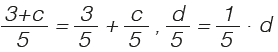 M.6.4.1.1. İki veri grubunu karşılaştırmayı gerektiren araştırma soruları oluşturur ve uygun verileri elde eder.a) Örneğin sınıfımızdaki kız ve erkek öğrencilerin en sevdikleri renkler nelerdir?b) Beş büyük ilde 1990 ve 2010 yıllarında hizmet veren kaç tane hastane vardır?c) Süreksiz veri gruplarıyla sınırlı kalınır. Sürekli ve süreksiz veri kavramına girilmez.M.6.4.1.2. İki gruba ait verileri ikili sıklık tablosu ve sütun grafiği ile gösterir.BilgisayarEBADers KitabıAkıllı TahtaGeometrik AraçlarAYTARİHSAATÖĞRENMEALANIALTÖĞRENMEALANIKAZANIMLARAraç ve GereçlerEYLÜL7 Eylül - 11 Eylül 2020 M.5.2. Geometri ve ÖlçmeM.6.4.2. Veri AnaliziM.6.3.1. Açılar M.6.3.2. Alan Ölçme M.6.4.2.1. Bir veri grubuna ait açıklığı hesaplar ve yorumlar.M.6.4.2.2. Bir veri grubuna ait aritmetik ortalamayı hesaplar ve yorumlar.M.6.3.1.3. Komşu, tümler, bütünler ve ters açıların özelliklerini keşfeder; ilgili problemleri çözer.M.6.3.2.1. Üçgenin alan bağıntısını oluşturur, ilgili problemleri çözer.a) Noktalı veya kareli kâğıtta üçgenlerde yükseklik çizme çalışmalarına yer verilir. Geniş açılı üçgenlerdeki Yükseklikler de ele alınır.b) Üçgenin alan bağıntısı oluşturulurken dikdörtgenin alan bağıntısından yararlanılabilir.M.6.3.2.2. Paralelkenarın alan bağıntısını oluşturur, ilgili problemleri çözer.a) Noktalı veya kareli kâğıtta paralelkenarın bir kenarına ait yüksekliği çizmeye yönelik çalışmalara yer verilir.b) Paralelkenarın alan bağıntısı oluşturulurken dikdörtgenin alan bağıntısından yararlanılabilir.c) Kare ve dikdörtgenin, paralelkenarın özel durumları olduğu vurgulanır.M.6.3.2.3. Alan ölçme birimlerini tanır, m²–km², m²–cm²–mm² birimlerini birbirine dönüştürür.M.6.3.2.4. Arazi ölçme birimlerini tanır ve standart alan ölçme birimleriyle ilişkilendirir.BilgisayarEBADers KitabıAkıllı TahtaGeometrik AraçlarAYTARİHSAATÖĞRENMEALANIALTÖĞRENMEALANIKAZANIMLARAraç ve GereçlerEYLÜL14 Eylül - 18 Eylül 2020 M.5.2. Geometri ve ÖlçmeM.6.3.3. ÇemberM.6.3.4. Geometrik CisimlerM.6.3.5. Sıvı ÖlçmeM.6.3.3.1. Çember çizerek merkezini, yarıçapını ve çapını tanır.a) Pergel kullanmaya yönelik çalışmalara yer verilir. b) Çember ile daire arasındaki ilişki belirtilir.M.6.3.3.2. Bir çemberin uzunluğunun çapına oranının sabit bir değer olduğunu ölçme yaparak belirler.Bu sabit değere π (pi) denildiği vurgulanır. π ile ilgili problemler verildiğinde, kullanılması istenen yaklaşık değer her seferinde “π’yi 3 alınız; 22/7 alınız; 3,14 alınız.” gibi ifadelerle belirtilir.M.6.3.3.3. Çapı veya yarıçapı verilen bir çemberin uzunluğunu hesaplamayı gerektiren problemleri çözer.M.6.3.4.1. Dikdörtgenler prizmasının içine boşluk kalmayacak biçimde yerleştirilen birim küp sayısının o cismin hacmi olduğunu anlar, verilen cismin hacmini birim küpleri sayarak hesaplar.a) Öğrencilerin hacmi ölçmeye yönelik stratejiler geliştirmesine fırsat verilir. Örneğin birim küpler sayılırken oluşan tabakalarda kaçar tane birim küp olduğuna ve toplam kaç tabaka bulunduğuna dikkat çekilir.b) Hacmi anlamlandırmaya yönelik çalışmalara yer verilir. Hacmin, herhangi bir cismin boşlukta kapladığı yer olduğu vurgulanır.M.6.3.4.2. Verilen bir hacim ölçüsüne sahip farklı dikdörtgenler prizmalarını birim küplerle oluşturur, hacmin taban alanı ile yüksekliğin çarpımı olduğunu gerekçesiyle açıklar.a) Kare prizma ve küpün, dikdörtgenler prizmasının özel bir hâli olduğu dikkate alınır.b) Hacim bağıntısının oluşturulması modeller yardımıyla yapılır.c) Verilen bir hacim ölçüsüne sahip, prizma olmayan farklı yapılar oluşturmaya yönelik çalışmalara da yer verilir.M.6.3.4.3. Standart hacim ölçme birimlerini tanır ve cm³, dm³, m³ birimleri arasında dönüşüm yapar.Hacim ölçme birimleri m³, dm³, cm³ ve mm³ ile sınırlandırılır.M.6.3.5.1. Sıvı ölçme birimlerini tanır ve birbirine dönüştürür.a) Sıvı ölçme birimleri ile ilgili dönüşümler sadece L, cL ve mL arasında yapılır.b) 1 litrenin 1 dm³ olduğunu fark etmeye yönelik çalışmalar yapılır.BilgisayarEBADers KitabıAkıllı TahtaGeometrik Araçlar